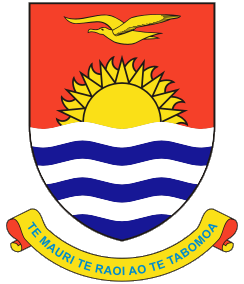 KIRIBATI SHIP REGISTRYApplication for Registration of Vessel/Ownership Declaration(FORM K1)(1) If unavailable, please visit: http://imonumbers.lrfairplay.com/ to request for an IMO Company number or IMO Vessel number(2) Insert “Previous” Flag for Normal and SDV Registration and insert “Underlying” Flag for BBC-IN Registration(3) Insert “N/A” for BBC-IN Registration and if there is no change in ownership for Normal and SDV Registration(4) According to ITC69(5) Length of ship (LOA) - Overall length of the ship(6) Year of Delivery(7) Complete both (A) and (B) if applying for a Minimum Safe Manning Certificate each for “Unlimited” and “Limited” Trading Area(8) Select as applicable for “Unlimited” Trading Area and/or select all that apply for “Limited” Trading Area(1) If unavailable, please visit: http://imonumbers.lrfairplay.com/ to request for an IMO Company number or IMO Vessel number(2) Insert “Previous” Flag for Normal and SDV Registration and insert “Underlying” Flag for BBC-IN Registration(3) Insert “N/A” for BBC-IN Registration and if there is no change in ownership for Normal and SDV Registration(4) According to ITC69(5) Length of ship (LOA) - Overall length of the ship(6) Year of Delivery(7) Complete both (A) and (B) if applying for a Minimum Safe Manning Certificate each for “Unlimited” and “Limited” Trading Area(8) Select as applicable for “Unlimited” Trading Area and/or select all that apply for “Limited” Trading Area(1) If unavailable, please visit: http://imonumbers.lrfairplay.com/ to request for an IMO Company number or IMO Vessel number(9) ISPS Code - International Ship and Port Facility Security Code(10) ISM Code - International Safety Management Code(1) If unavailable, please visit: http://imonumbers.lrfairplay.com/ to request for an IMO Company number or IMO Vessel number